<Commission>{ITRE}Tööstuse, teadusuuringute ja energeetikakomisjon</Commission><RefProc>2017/2003(INI)</RefProc><Date>{24/03/2017}24.3.2017</Date><TitreType>ARVAMUS</TitreType><CommissionResp>Esitaja: tööstuse, teadusuuringute ja energeetikakomisjon</CommissionResp><CommissionInt>Saaja: siseturu- ja tarbijakaitsekomisjon</CommissionInt><Titre>Euroopa jagamismajanduse tegevuskava kohta</Titre><DocRef>(2017/2003(INI))</DocRef>Arvamuse koostaja (*): <Depute>Dario Tamburrano</Depute>(*)	Associated committee – Rule 54 of the Rules of ProcedurePA_NonLegETTEPANEKUDTööstuse, teadusuuringute ja energeetikakomisjon palub vastutaval siseturu- ja tarbijakaitsekomisjonil lisada oma resolutsiooni ettepanekusse järgmised ettepanekud:1.	väljendab heameelt komisjoni teatise „Euroopa jagamismajanduse tegevuskava” üle, milles tunnistatakse, et jagamismajandus pakub kodanikele uute teenuste osutamiseks, ettevõtluse edendamiseks ja töökohtade loomiseks uuenduslikke viise; tunnistab asjaolu, et kõik jagamismajanduse vormid tuginevad inimeste koostöövalmidusele, nende aluseks on kasutajate vahelised suhted, kogukond ja usaldus ning neid on soodsalt mõjutanud sotsiaal-majanduslik areng, sealhulgas üleminek omamise vajaduselt kasutamise vajadusele ja varade jagamise mudelile; tunnistab, et praegu toimib jagamismajandus mitmesugustes eri vormides, alates kingipõhistest kuni tulupõhiste majandusmudeliteni, ja et olenemata sellest, kui mitmekesised need on või kui mitmekesiseks need muutuvad, iseloomustab neid ressursside jagamine, kodanike aktiivne osalemine ja neile mõjuvõimu andmine, kogukonna poolt aktsepteeritud innovatsioon ning info- ja kommunikatsioonitehnoloogia (IKT) intensiivne kasutamine kui peamine tegur; 2.	jagamismajanduse mitmemõõtmelist olemust arvestades rõhutab vajadust eristada „tulupõhiseid” ja „mittetulunduslikke” (sealhulgas kulude jagamise) mudeleid, kuna nende vastavate osalejate, kasutajate või teenuseosutajate, suhtes ei tohiks kohaldada samasuguseid õiguslikke nõudeid;  3.	rõhutab, et jagamismajandus võib pakkuda palju võimalusi investeeringuteks ja heaoluks Euroopa turul, sealhulgas töökohti inimestele, kes on tööturult eemale jäänud, näiteks töötutele, noortele, üliõpilastele, naistele ja eakatele; märgib sellega seoses ebatüüpiliste töösuhete võimalust, sealhulgas töötamist näilise füüsilisest isikust ettevõtjana, mis tuleks kindlaks teha, et oleks tagatud asjaomaste töö- ja maksustamisstandardite õiglane kohaldamine; rõhutab, et jagamismajandus edendab ettevõtlust; rõhutab vajadust kohandada koolitusmeetmeid nendest uut liiki ettevõtetest lähtuvalt;4.	rõhutab, et IKT võimaldab jagamismajanduse uuenduslikel ideedel kiiresti ja tõhusalt areneda ning samas ühendab osalejaid (kasutajaid või teenuseosutajaid) ja annab neile mõjuvõimu, hõlbustab nende turulepääsu ja turul osalemist, muudab äärepoolseimad piirkonnad ligipääsetavamaks, vähendab nii vahendustegevuse vajadust ning otseseid ja üldkulusid, juhib rikkalikke teabevooge ja tugevdab vastastikust usaldust;5.	tunnistab kasutajate loodud andmete, teenuste ja loomesisu potentsiaali Euroopa ettevõtjate jaoks, juhtides samas tähelepanu võimalikele riskidele, mis on seotud nende koondumisega väikesele arvule piiriülestele digitaalsetele platvormidele, mis võivad toimida uute vahendajatena, moonutada turgu ning takistada jagamismajanduse kohalike algatuste arengut; kutsub seetõttu komisjoni üles kaaluma asjakohaseid vahendeid turgu valitseva seisundi kuritarvitamise ennetamiseks, mis võib mõjutada ELi digitaalset turgu;6.	on veendunud, et selleks, et platvormi saaks pidada jagamismajanduse platvormiks, on väga oluline, et kaupade ja teenuste vahetamine toimuks eeskätt võrdsete partnerite vahel; hoiatab sellega seoses selliste platvormide laia leviku eest, mis tegutsevad jagamismajanduse nime all, kuid ei ole pelgalt teenuste vahendajad, vaid nende tegelikud osutajad;7.	rõhutab, et jagamismajanduse aluseks on usaldus, eriti veebikommentaarid, reitingud ja mainesüsteemid või muud mehhanismid, mis võivad takistada osalejate kahjulikku käitumist, vähendada teabe ebaühtlust ja aidata parandada teenuste kvaliteeti ja läbipaistvust; hoiatab siiski, et tuleb vältida nende mehhanismide toimimist viisil, mis toob kaasa põhjendamatute tõkete loomise nendele platvormidele sisenevatele või sealt lahkuvatele osalejatele, ja et enesereguleerimine üksi, sealhulgas kvaliteedimärgised, ei pruugi olla piisavad ohutus- ja teenusekvaliteedi standardite saavutamiseks; julgustab sellega seoses komisjoni looma koostööplatvormidele võrdsed tingimused ja selleksa)	jätkama tööd andmete vaba liikumise ja turuplatvormide koostalitlusvõime osas ja soodustama andmete ülekantavust;b)	tegema ettepanekuid, kuidas veebis esitatud tarbijaarvamusi autentida;c)	tagama, et platvormid i) edastaksid põhjalikku teavet õigusraamistiku kohta, mida teenuseosutajad järgima peaksid, ning ii) täidaksid ennetavamat osa selle kontrollimises, kas teenuseosutajad täidavad õigusaktidest tulenevaid nõudeid;8.	toonitab, et varade jagamine optimeerib nende kasutamist ja vabastab hulgaliselt positiivset keskkonna- ja sotsiaal-majanduslikku välismõju, muutes seeläbi tööstuse ja teenused ressursitõhusamateks, alandab turule sisenemisega seotud algseid tasusid ja loob kogukonnapõhiseid võimalusi, millest saavad kasu ettevõtted ja mis suurendavad jagamismajanduses osalevate üksikisikute mõjuvõimu; rõhutab sellega seoses, et tuleks edendada varade jagamist kooskõlas liidu jätkusuutliku ja kaasava majanduskasvu eesmärkidega; 9.	juhib tähelepanu sellele, kuidas 5G kasutuselevõtt muudab põhjalikult meie majanduse loogikat ning muudab seeläbi teenused mitmekesisemaks ja kättesaadavamaks; rõhutab sellega seoses, kui oluline on luua konkurentsivõimeline turg uuenduslikele ettevõtjatele, kelle edukus määrab lõppkokkuvõttes meie majanduse tugevuse; 10.	toob esile jagamismajanduse võimalused aidata tagada ELi majanduse jätkusuutlikkus säästva põllumajanduse, ressursitõhususe, kliimamuutuste vastu võitlemise ja ringmajanduse loomise üldeesmärkide saavutamisel;11.	juhib tähelepanu asjaolule, et jagamismajandus õitseb eelkõige kogukondades, kus on tugevad teadmiste ja hariduse jagamise mudelid, edendades ja tugevdades seeläbi avatud innovatsiooni kultuuri, toetades avatud lähtekoodiga riist- ja tarkvara ning laiendades meie ühiste hüvede ja Creative Commonsi litsentside pärandit; rõhutab, et seoses potentsiaaliga edendada Euroopa kodanike loomingulist ja innovaatilist kapitali, peab jagamismajandus olema jätkuvalt avatud ja juurdepääsetav kõigile üksikisikutele, tagades samal ajal kultuuri- ja loomevaldkonna töötajatele ja teadlastele õiglase tasu;12.	tunnistab, et jagamismajandus on olnud edukas rohkem linnapiirkondades, kus sellised tingimused nagu rahvastikutihedus ja füüsiline lähedus on soodustanud jagamismajanduse mudelite omaksvõtmist; rõhutab sellega seoses, kui oluline on töötada välja sidusad poliitikameetmed ning võtta kasutusele lairiba- ja ülikiire lairibaühendus, et võimaldada kõigil liidu territooriumidel, eelkõige hõredamalt asustatud piirkondadel, äärealadel või maapiirkondadel, saada kasu jagamismajanduse võimalustest;13.	nõuab tungivalt, et komisjon ja liikmesriigid tagaksid koostöös asjaomaste sidusrühmadega parema kooskõlastamise, et saavutada kõrged standardid seoses järgmisega: a) jagamismajanduse töötajad ja nende sotsiaalkaitse; b) jagamismajanduse kasutajate ohutuse tagamine; c) jagamismajanduse arendamine ja traditsiooniliste ärimudelitega kooseksisteerimisest tulenev sünergia ning d) isikuandmete kaitse tagamine, et kindlustada kõigi töötajate eraelu puutumatus ja tarbijate andmete saladuses hoidmine;14.	palub komisjonil muu hulgas uurida põhjalikumalt jagamismajanduse sotsiaal-majanduslikku mõju tööhõivele, tarbijakaitsele, sotsiaalkaitsele ja asjaomastele avaliku poliitika valdkondadele, nagu ruumiline planeerimine ja turism;15.	kutsub komisjoni üles lihtsustama liikmesriikide jaoks piisava sotsiaalkaitse tagamist nii jagamismajanduse töötajatele kui ka füüsilisest isikust ettevõtjatele, rõhutades samal ajal, et komisjon peab austama sotsiaalpartnerite autonoomiat riiklikul tasandil ning siseriiklikke kollektiivlepinguid, tööturu tavasid ja mudeleid, hoidudes selliste algatuste tegemisest, mis võivad mõjutada õigust pidada läbirääkimisi kollektiivlepingute üle või kollektiivlepinguid sõlmida ja nende täitmist tagada ning kollektiivselt tegutseda kooskõlas siseriiklike õigusaktide ja tavadega;16.	kutsub komisjoni üles uurima põhjalikumalt, mil määral kohaldatakse jagamismajanduse suhtes üksikute liikmesriikide õigusraamistikke ja kehtivaid ELi õigusnorme eesmärgiga luua vajadusel jagamismajanduse ühtlustatud lähenemisviis ELi tasandil, järgides täielikult subsidiaarsuse põhimõtet; juhib sellega seoses tähelepanu positiivsetele kogemustele kohaliku tasandi reguleerimises, milles juhindutakse üldiselt teabe läbipaistvuse, osalemise, kaasamise ja hea valitsemistava põhimõtetest;17.	kutsub komisjoni ja liikmesriike üles tagama, et ELi õigusaktid ja poliitika oleksid tulevikukindlad ja annaksid õigusliku stabiilsuse ja õiguskindluse, et vabastada ELi töötajate, ettevõtete ja kodanike jaoks jagamismajanduse täielik potentsiaal, ning eriti tuleks sellega seosesa) määrata vajaduse korral kindlaks sektoripõhised kriteeriumid ja künnised, ning eristada nende määratluste puhul selgelt mõisteid „töö“ ja „teenus“, „töötaja“ ja „füüsilisest isikust ettevõtja“, „mittekutseline kasutajalt kasutajale suunatud tegevus“ ja „teenuseosutaja“, „tulupõhine” ja „mittetulunduslik” (kaasa arvatud kulude jagamine) tegevus;b) tagada võrdsed võimalused ELi ettevõtetele ja kodanikele, tagades muu hulgas, et sarnastele ettevõtjatele kohaldatakse funktsionaalselt sarnaseid õigusnorme, mis käsitlevad tarbijakaitset, töötajate õigusi, maksukohustuste täitmist ja läbipaistvust; c) pakkuda kõigile avatud, katsetamiseks ettenähtud võimalusi ja soodustada digitaalset ühenduvust ja digikirjaoskust, toetades Euroopa ettevõtjaid, idufirmasid ja ergutades neljanda tööstusrevolutsiooni (Industry 4.0) innovatsioonikeskusi, klastreid ja ettevõtlusinkubaatoreid; on seisukohal, et see tuleks saavutada, kasutades parimal viisil ära asjakohaseid õigusakte ja vältides ülereguleerimist, austades samal ajal liikmesriikide eesõigust selles küsimuses, sealhulgas sotsiaalpartnerite autonoomiat ja riiklikke tavasid ning Euroopa Kohtu antud suuniseid mõistete „töö“ ja „teenus“, „töötaja” ja „teenuseosutaja” kohta, ning tuletab meelde, et töötaja mõiste reguleerimine on liikmesriikide pädevuses;18.	rõhutab, et jagamismajandus on ökosüsteem, mille kiire areng ja laienemine vajab toetust ning mis peab jääma avatuks teadusuuringutele, innovatsioonile ja uutele tehnoloogiatele, et meelitada ligi investeeringuid; kutsub komisjoni ja liikmesriike üles kasutama täiel määral ära olemasolevaid rahastamisvahendeid, et investeerida jagamisettevõtetesse ning edendada algatusi, millega hõlbustatakse juurdepääsu rahastamisele, eelkõige idufirmade, väikeste ja keskmise suurusega ettevõtjate ning kogu liidu majanduses tegutsevate ettevõtete jaoks mitmesuguste kanalite kaudu, nagu pangandus, riskikapital, avaliku sektori vahendid ja ühisrahastamine; 19.	rõhutab, et riikliku ja kohaliku tasandi põhjendamatud ja ebaproportsionaalsed eeskirjad mitte ainult ei tekita ühtse turu tõkkeid, mis on vastuolus ELi õigusaktidega, vaid takistavad ka idufirmade loomist ja arengut; palub komisjonil seetõttu jõustada ennetavalt ühtse turu õigusaktid;20.	juhib tähelepanu sellele, et jagamismajandus on üha olulisem energiasektoris, võimaldades tarbijatel, tootjatel, üksikisikutel ja kogukondadel tõhusalt osaleda taastuvenergia tsükli mitmetes detsentraliseeritud etappides, sealhulgas oma tarbeks tootmine ja tarbimine, salvestamine ja jagamine, kooskõlas liidu kliima- ja energiaeesmärkidega;21.	toetab sageduste pidamist ühishüveks ja julgustab lisama reguleerimisse uuenduslikke kasutajast lähtuvaid algatusi, mis aitaksid edendada jagamismajandust;22.	palub komisjonil toetada jagamismajanduse kasvu meetmetega, mille eesmärk on vähendada üksikisikute ja ettevõtjate halduskoormust, diskrimineerimata sealjuures eri ärimudeleid;NÕUANDVAS KOMISJONIS TOIMUNUD LÕPPHÄÄLETUSE TULEMUSNIMELINE LÕPPHÄÄLETUS VASTUTAVAS KOMISJONIS 
Kasutatud tähised:+	:	poolt–	:	vastu0	:	erapooletuEuroopa Parlament2014-2019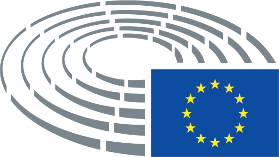 Vastuvõtmise kuupäev22.3.2017Lõpphääletuse tulemus+:–:0:534253425342Lõpphääletuse ajal kohal olnud liikmedNikolay Barekov, Bendt Bendtsen, Xabier Benito Ziluaga, José Blanco López, Cristian-Silviu Buşoi, Reinhard Bütikofer, Jerzy Buzek, Angelo Ciocca, Edward Czesak, Pilar del Castillo Vera, Fredrick Federley, Ashley Fox, Adam Gierek, András Gyürk, Rebecca Harms, Eva Kaili, Kaja Kallas, Krišjānis Kariņš, Seán Kelly, Peter Kouroumbashev, Zdzisław Krasnodębski, Miapetra Kumpula-Natri, Janusz Lewandowski, Paloma López Bermejo, Edouard Martin, Dan Nica, Angelika Niebler, Morten Helveg Petersen, Michel Reimon, Herbert Reul, Paul Rübig, Massimiliano Salini, Algirdas Saudargas, Neoklis Sylikiotis, Dario Tamburrano, Evžen Tošenovský, Claude Turmes, Vladimir Urutchev, Kathleen Van Brempt, Henna Virkkunen, Martina Werner, Lieve Wierinck, Anna Záborská, Flavio Zanonato, Carlos ZorrinhoNikolay Barekov, Bendt Bendtsen, Xabier Benito Ziluaga, José Blanco López, Cristian-Silviu Buşoi, Reinhard Bütikofer, Jerzy Buzek, Angelo Ciocca, Edward Czesak, Pilar del Castillo Vera, Fredrick Federley, Ashley Fox, Adam Gierek, András Gyürk, Rebecca Harms, Eva Kaili, Kaja Kallas, Krišjānis Kariņš, Seán Kelly, Peter Kouroumbashev, Zdzisław Krasnodębski, Miapetra Kumpula-Natri, Janusz Lewandowski, Paloma López Bermejo, Edouard Martin, Dan Nica, Angelika Niebler, Morten Helveg Petersen, Michel Reimon, Herbert Reul, Paul Rübig, Massimiliano Salini, Algirdas Saudargas, Neoklis Sylikiotis, Dario Tamburrano, Evžen Tošenovský, Claude Turmes, Vladimir Urutchev, Kathleen Van Brempt, Henna Virkkunen, Martina Werner, Lieve Wierinck, Anna Záborská, Flavio Zanonato, Carlos ZorrinhoNikolay Barekov, Bendt Bendtsen, Xabier Benito Ziluaga, José Blanco López, Cristian-Silviu Buşoi, Reinhard Bütikofer, Jerzy Buzek, Angelo Ciocca, Edward Czesak, Pilar del Castillo Vera, Fredrick Federley, Ashley Fox, Adam Gierek, András Gyürk, Rebecca Harms, Eva Kaili, Kaja Kallas, Krišjānis Kariņš, Seán Kelly, Peter Kouroumbashev, Zdzisław Krasnodębski, Miapetra Kumpula-Natri, Janusz Lewandowski, Paloma López Bermejo, Edouard Martin, Dan Nica, Angelika Niebler, Morten Helveg Petersen, Michel Reimon, Herbert Reul, Paul Rübig, Massimiliano Salini, Algirdas Saudargas, Neoklis Sylikiotis, Dario Tamburrano, Evžen Tošenovský, Claude Turmes, Vladimir Urutchev, Kathleen Van Brempt, Henna Virkkunen, Martina Werner, Lieve Wierinck, Anna Záborská, Flavio Zanonato, Carlos ZorrinhoNikolay Barekov, Bendt Bendtsen, Xabier Benito Ziluaga, José Blanco López, Cristian-Silviu Buşoi, Reinhard Bütikofer, Jerzy Buzek, Angelo Ciocca, Edward Czesak, Pilar del Castillo Vera, Fredrick Federley, Ashley Fox, Adam Gierek, András Gyürk, Rebecca Harms, Eva Kaili, Kaja Kallas, Krišjānis Kariņš, Seán Kelly, Peter Kouroumbashev, Zdzisław Krasnodębski, Miapetra Kumpula-Natri, Janusz Lewandowski, Paloma López Bermejo, Edouard Martin, Dan Nica, Angelika Niebler, Morten Helveg Petersen, Michel Reimon, Herbert Reul, Paul Rübig, Massimiliano Salini, Algirdas Saudargas, Neoklis Sylikiotis, Dario Tamburrano, Evžen Tošenovský, Claude Turmes, Vladimir Urutchev, Kathleen Van Brempt, Henna Virkkunen, Martina Werner, Lieve Wierinck, Anna Záborská, Flavio Zanonato, Carlos ZorrinhoLõpphääletuse ajal kohal olnud asendusliikmedMario Borghezio, Soledad Cabezón Ruiz, Jens Geier, Françoise Grossetête, Benedek Jávor, Constanze Krehl, Olle Ludvigsson, Sofia Sakorafa, Anne Sander, Maria Spyraki, Marco ZulloMario Borghezio, Soledad Cabezón Ruiz, Jens Geier, Françoise Grossetête, Benedek Jávor, Constanze Krehl, Olle Ludvigsson, Sofia Sakorafa, Anne Sander, Maria Spyraki, Marco ZulloMario Borghezio, Soledad Cabezón Ruiz, Jens Geier, Françoise Grossetête, Benedek Jávor, Constanze Krehl, Olle Ludvigsson, Sofia Sakorafa, Anne Sander, Maria Spyraki, Marco ZulloMario Borghezio, Soledad Cabezón Ruiz, Jens Geier, Françoise Grossetête, Benedek Jávor, Constanze Krehl, Olle Ludvigsson, Sofia Sakorafa, Anne Sander, Maria Spyraki, Marco ZulloLõpphääletuse ajal kohal olnud asendusliikmed (art 200 lg 2)Isabella Adinolfi, Arndt Kohn, Pavel PocIsabella Adinolfi, Arndt Kohn, Pavel PocIsabella Adinolfi, Arndt Kohn, Pavel PocIsabella Adinolfi, Arndt Kohn, Pavel Poc53+ALDEFredrick Federley, Kaja Kallas, Morten Helveg Petersen, Lieve WierinckECRNikolay Barekov, Edward Czesak, Ashley Fox, Zdzisław Krasnodębski, Evžen TošenovskýEFDDIsabella Adinolfi, Dario Tamburrano, Marco ZulloEPPBendt Bendtsen, Jerzy Buzek, Cristian-Silviu Buşoi, Françoise Grossetête, András Gyürk, Krišjānis Kariņš, Seán Kelly, Janusz Lewandowski, Angelika Niebler, Herbert Reul, Paul Rübig, Massimiliano Salini, Anne Sander, Algirdas Saudargas, Maria Spyraki, Vladimir Urutchev, Henna Virkkunen, Anna Záborská, Pilar del Castillo VeraS&DJosé Blanco López, Soledad Cabezón Ruiz, Jens Geier, Adam Gierek, Eva Kaili, Arndt Kohn, Peter Kouroumbashev, Constanze Krehl, Miapetra Kumpula-Natri, Olle Ludvigsson, Edouard Martin, Dan Nica, Pavel Poc, Kathleen Van Brempt, Martina Werner, Flavio Zanonato, Carlos ZorrinhoVERTS/ALEReinhard Bütikofer, Rebecca Harms, Benedek Jávor, Michel Reimon, Claude Turmes4–GUE/NGLXabier Benito Ziluaga, Paloma López Bermejo, Sofia Sakorafa, Neoklis Sylikiotis20ENFMario Borghezio, Angelo Ciocca